中南财经政法大学课程教学大纲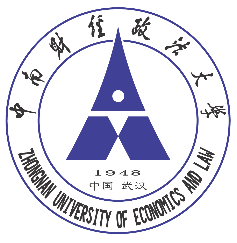 Course Syllabus ofZhongnan University of Economics and LawCourse Title:   Comparison between Law and Business CultureCourse Title:   Comparison between Law and Business CultureCourse Title:   Comparison between Law and Business CultureCourse Title:   Comparison between Law and Business CultureCourse Title:   Comparison between Law and Business CultureCourse Code2117326921173269Semester3Teaching Hours1616Credits1PrerequisitesIntroduction to Intercultural CommunicationIntroduction to Intercultural CommunicationIntroduction to Intercultural CommunicationIntroduction to Intercultural CommunicationInstructor InformationInstructor InformationInstructor InformationInstructor InformationInstructor InformationNameJiang Hong Xiao PengJiang Hong Xiao PengEmail1906840611@qq.comxiaopeng@zuel.edu.cnInstituteSchool of LawSchool of LawSchool of LawSchool of LawApplicable ObjectStudents in Foreign-related lawyer Class Students in Foreign-related lawyer Class Students in Foreign-related lawyer Class Students in Foreign-related lawyer Class Course ObjectivesThe goal of this course is to improve the effectiveness of transnational operation and management, so it focuses on national culture. The course will provide a framework for analyzing culture, which is composed of a set of important dimensions. Of course, it can also be used to diagnose other cultures. This framework also provides a roadmap or a guide for students to know where to look, what questions to ask, and how to interpret the answers and observations.With the launch of the "the Belt and Road" initiative, China will increasingly need to deal with enterprises and individuals from Eastern Europe, Latin America, the Middle East and Southeast Asia to carry out legal and business management activities in these markets. Therefore, understanding the culture of these countries and avoiding potential cultural traps is an urgent issue.Culture is to us what water is to fish and air is to people. It is often "because we are in the mountains, we don't know the true face of Mount Lushan". Therefore, in addition to providing exploration and insight into other cultures, this course will also provide students with something more valuable - to improve their understanding of their own culture. It is not only to discover others' culture, but also to rediscover oneself in the process of discovering others' culture. It is also a new discovery of road confidence, theoretical confidence, institutional confidence and cultural confidenceThe goal of this course is to improve the effectiveness of transnational operation and management, so it focuses on national culture. The course will provide a framework for analyzing culture, which is composed of a set of important dimensions. Of course, it can also be used to diagnose other cultures. This framework also provides a roadmap or a guide for students to know where to look, what questions to ask, and how to interpret the answers and observations.With the launch of the "the Belt and Road" initiative, China will increasingly need to deal with enterprises and individuals from Eastern Europe, Latin America, the Middle East and Southeast Asia to carry out legal and business management activities in these markets. Therefore, understanding the culture of these countries and avoiding potential cultural traps is an urgent issue.Culture is to us what water is to fish and air is to people. It is often "because we are in the mountains, we don't know the true face of Mount Lushan". Therefore, in addition to providing exploration and insight into other cultures, this course will also provide students with something more valuable - to improve their understanding of their own culture. It is not only to discover others' culture, but also to rediscover oneself in the process of discovering others' culture. It is also a new discovery of road confidence, theoretical confidence, institutional confidence and cultural confidenceThe goal of this course is to improve the effectiveness of transnational operation and management, so it focuses on national culture. The course will provide a framework for analyzing culture, which is composed of a set of important dimensions. Of course, it can also be used to diagnose other cultures. This framework also provides a roadmap or a guide for students to know where to look, what questions to ask, and how to interpret the answers and observations.With the launch of the "the Belt and Road" initiative, China will increasingly need to deal with enterprises and individuals from Eastern Europe, Latin America, the Middle East and Southeast Asia to carry out legal and business management activities in these markets. Therefore, understanding the culture of these countries and avoiding potential cultural traps is an urgent issue.Culture is to us what water is to fish and air is to people. It is often "because we are in the mountains, we don't know the true face of Mount Lushan". Therefore, in addition to providing exploration and insight into other cultures, this course will also provide students with something more valuable - to improve their understanding of their own culture. It is not only to discover others' culture, but also to rediscover oneself in the process of discovering others' culture. It is also a new discovery of road confidence, theoretical confidence, institutional confidence and cultural confidenceThe goal of this course is to improve the effectiveness of transnational operation and management, so it focuses on national culture. The course will provide a framework for analyzing culture, which is composed of a set of important dimensions. Of course, it can also be used to diagnose other cultures. This framework also provides a roadmap or a guide for students to know where to look, what questions to ask, and how to interpret the answers and observations.With the launch of the "the Belt and Road" initiative, China will increasingly need to deal with enterprises and individuals from Eastern Europe, Latin America, the Middle East and Southeast Asia to carry out legal and business management activities in these markets. Therefore, understanding the culture of these countries and avoiding potential cultural traps is an urgent issue.Culture is to us what water is to fish and air is to people. It is often "because we are in the mountains, we don't know the true face of Mount Lushan". Therefore, in addition to providing exploration and insight into other cultures, this course will also provide students with something more valuable - to improve their understanding of their own culture. It is not only to discover others' culture, but also to rediscover oneself in the process of discovering others' culture. It is also a new discovery of road confidence, theoretical confidence, institutional confidence and cultural confidenceCourse Description(200 words)This course is divided into three parts.The first part explains why we need to understand culture, and provides a framework that can be used as a guide to explore and analyze culture. This framework is not only applicable to the analysis of national culture, but also applicable to other cultural fields, such as regional, industrial, occupational and corporate culture.The second part discusses how national culture affects the practice of law and business management: strategic management, organizational structure, international negotiation, human resource management, etc. What are the differences between these management practices in different countries, and then explain why, that is, what is the cultural root behind these differences.The third part focuses on how to manage legal and business cultural differences more effectively. Individual managers, teams and organizations must face cultural differences directly, learn from them and find creative ways to use these cultural differences, so as to make full use of their potential value-added capabilities. Here, the course emphasizes that legal practitioners, business managers and organizations play an active role in creating  "The Community with a Shared Future for Mankind" and creating a global governance concept and pattern of joint consultation, construction and sharing.This course is divided into three parts.The first part explains why we need to understand culture, and provides a framework that can be used as a guide to explore and analyze culture. This framework is not only applicable to the analysis of national culture, but also applicable to other cultural fields, such as regional, industrial, occupational and corporate culture.The second part discusses how national culture affects the practice of law and business management: strategic management, organizational structure, international negotiation, human resource management, etc. What are the differences between these management practices in different countries, and then explain why, that is, what is the cultural root behind these differences.The third part focuses on how to manage legal and business cultural differences more effectively. Individual managers, teams and organizations must face cultural differences directly, learn from them and find creative ways to use these cultural differences, so as to make full use of their potential value-added capabilities. Here, the course emphasizes that legal practitioners, business managers and organizations play an active role in creating  "The Community with a Shared Future for Mankind" and creating a global governance concept and pattern of joint consultation, construction and sharing.This course is divided into three parts.The first part explains why we need to understand culture, and provides a framework that can be used as a guide to explore and analyze culture. This framework is not only applicable to the analysis of national culture, but also applicable to other cultural fields, such as regional, industrial, occupational and corporate culture.The second part discusses how national culture affects the practice of law and business management: strategic management, organizational structure, international negotiation, human resource management, etc. What are the differences between these management practices in different countries, and then explain why, that is, what is the cultural root behind these differences.The third part focuses on how to manage legal and business cultural differences more effectively. Individual managers, teams and organizations must face cultural differences directly, learn from them and find creative ways to use these cultural differences, so as to make full use of their potential value-added capabilities. Here, the course emphasizes that legal practitioners, business managers and organizations play an active role in creating  "The Community with a Shared Future for Mankind" and creating a global governance concept and pattern of joint consultation, construction and sharing.This course is divided into three parts.The first part explains why we need to understand culture, and provides a framework that can be used as a guide to explore and analyze culture. This framework is not only applicable to the analysis of national culture, but also applicable to other cultural fields, such as regional, industrial, occupational and corporate culture.The second part discusses how national culture affects the practice of law and business management: strategic management, organizational structure, international negotiation, human resource management, etc. What are the differences between these management practices in different countries, and then explain why, that is, what is the cultural root behind these differences.The third part focuses on how to manage legal and business cultural differences more effectively. Individual managers, teams and organizations must face cultural differences directly, learn from them and find creative ways to use these cultural differences, so as to make full use of their potential value-added capabilities. Here, the course emphasizes that legal practitioners, business managers and organizations play an active role in creating  "The Community with a Shared Future for Mankind" and creating a global governance concept and pattern of joint consultation, construction and sharing.Assessment Methods Assessment Methods and RequirementsThis course is designed to apply process-oriented assessment to appraise students' high-level thinking and operation application ability according to the requirement that the school examination forms should be diversified. The overall evaluation (100%) includes 3 parts: class grades(20%); Midterm group presentation (35%); Final course memo (45%)：Class Grades：Attendance; Essays; Class ParticipationMidterm Group Presentation：Information Literacy; Communication and Interaction; Organizational Skills; Innovation; Team Spirit.Final Course Memo：Standardized Format; Novel Content  Assessment Methods and RequirementsThis course is designed to apply process-oriented assessment to appraise students' high-level thinking and operation application ability according to the requirement that the school examination forms should be diversified. The overall evaluation (100%) includes 3 parts: class grades(20%); Midterm group presentation (35%); Final course memo (45%)：Class Grades：Attendance; Essays; Class ParticipationMidterm Group Presentation：Information Literacy; Communication and Interaction; Organizational Skills; Innovation; Team Spirit.Final Course Memo：Standardized Format; Novel Content  Assessment Methods and RequirementsThis course is designed to apply process-oriented assessment to appraise students' high-level thinking and operation application ability according to the requirement that the school examination forms should be diversified. The overall evaluation (100%) includes 3 parts: class grades(20%); Midterm group presentation (35%); Final course memo (45%)：Class Grades：Attendance; Essays; Class ParticipationMidterm Group Presentation：Information Literacy; Communication and Interaction; Organizational Skills; Innovation; Team Spirit.Final Course Memo：Standardized Format; Novel Content  Assessment Methods and RequirementsThis course is designed to apply process-oriented assessment to appraise students' high-level thinking and operation application ability according to the requirement that the school examination forms should be diversified. The overall evaluation (100%) includes 3 parts: class grades(20%); Midterm group presentation (35%); Final course memo (45%)：Class Grades：Attendance; Essays; Class ParticipationMidterm Group Presentation：Information Literacy; Communication and Interaction; Organizational Skills; Innovation; Team Spirit.Final Course Memo：Standardized Format; Novel Content Textbooks and ReferencesMitchell C. (2012) A Short Course in International Business Culture(3rd ed)Schneider Susan C. (2019) Managing Across Cultures(3rd ed)窦卫霖（2017）跨文化交际导论(2nd ed)靳娟（2013）国际商务文化Mitchell C. (2012) A Short Course in International Business Culture(3rd ed)Schneider Susan C. (2019) Managing Across Cultures(3rd ed)窦卫霖（2017）跨文化交际导论(2nd ed)靳娟（2013）国际商务文化Mitchell C. (2012) A Short Course in International Business Culture(3rd ed)Schneider Susan C. (2019) Managing Across Cultures(3rd ed)窦卫霖（2017）跨文化交际导论(2nd ed)靳娟（2013）国际商务文化Mitchell C. (2012) A Short Course in International Business Culture(3rd ed)Schneider Susan C. (2019) Managing Across Cultures(3rd ed)窦卫霖（2017）跨文化交际导论(2nd ed)靳娟（2013）国际商务文化Course planningCourse planningCourse planningCourse planningCourse planningChapter 1 The Meaning of CultureChapter 1 The Meaning of CultureTopic1: definition of cultureTopic2: Utensils and BehaviorTopic3: Beliefs and valuesTopic4: Basic assumptionsTopic5: Mode of interpreting cultureTopic6: Cultural sphere affecting practices and managementTopic1: definition of cultureTopic2: Utensils and BehaviorTopic3: Beliefs and valuesTopic4: Basic assumptionsTopic5: Mode of interpreting cultureTopic6: Cultural sphere affecting practices and managementTopic1: definition of cultureTopic2: Utensils and BehaviorTopic3: Beliefs and valuesTopic4: Basic assumptionsTopic5: Mode of interpreting cultureTopic6: Cultural sphere affecting practices and managementChapter 2 Culture and StrategyChapter 2 Culture and StrategyTopic1: The cultural root of strategy·Topic2: Cultural model of strategy·Topic3: Cultural model of strategy·Topic1: The cultural root of strategy·Topic2: Cultural model of strategy·Topic3: Cultural model of strategy·Topic1: The cultural root of strategy·Topic2: Cultural model of strategy·Topic3: Cultural model of strategy·Chapter 3 Culture and organizationChapter 3 Culture and organizationTopic1: Different schools, different culturesTopic2: Culture and organizational structureTopic3: Culture and workflowTopic4: Best practice portability andAlternative methodsTopic1: Different schools, different culturesTopic2: Culture and organizational structureTopic3: Culture and workflowTopic4: Best practice portability andAlternative methodsTopic1: Different schools, different culturesTopic2: Culture and organizational structureTopic3: Culture and workflowTopic4: Best practice portability andAlternative methodsChapter 4 Culture and communication/  negotiationChapter 4 Culture and communication/  negotiationTopic1: the Babel Metaphor Topic2: cross-culture communicationTopic3: verbal communicationTopic4: non-verbal communicationTopic5: etiquettes and taboosTopic6: conflict settlement and cultureTopic7: cross-culture negotiationTopic1: the Babel Metaphor Topic2: cross-culture communicationTopic3: verbal communicationTopic4: non-verbal communicationTopic5: etiquettes and taboosTopic6: conflict settlement and cultureTopic7: cross-culture negotiationTopic1: the Babel Metaphor Topic2: cross-culture communicationTopic3: verbal communicationTopic4: non-verbal communicationTopic5: etiquettes and taboosTopic6: conflict settlement and cultureTopic7: cross-culture negotiationChapter 5 cross-culture managementChapter 5 cross-culture managementTopic1: being a global playerTopic2: managing a multicultural teamTopic3: creating a mutual learning organizationTopic4: implementing CSRTopic1: being a global playerTopic2: managing a multicultural teamTopic3: creating a mutual learning organizationTopic4: implementing CSRTopic1: being a global playerTopic2: managing a multicultural teamTopic3: creating a mutual learning organizationTopic4: implementing CSR